Если хочешь быть здоров – закаляйся!     Закаливание - это система профилактических мероприятий, направленных на сопротивляемость организма неблагоприятным факторам окружающей среды.      Закаливание помогает организму повысить адаптацию к условиям внешней среды, повысить устойчивость к воздействию низких и высоких температур воздуха и за счет этого предотвратить частые заболевания.Виды закаливанияОсновные факторы закаливания - природные и доступные.Закаливание солнцем.Закаливание воздухом.Закаливание водой (обтирание, обливание, душ, лечебное купание, моржевание). Хождение босиком.Закаливание солнцем     Солнечные ванны широко использует каждый в своей повседневной жизни, а особенно если вы отдыхаете вблизи реки и на море. Рекомендуемое время дня для солнечных ванн с 9-13 ч. и 16-18 часов. Принимать солнечные ванны не более 15 минут, постепенно увеличивая длительность солнечных ванн на 5-10 минут можно дойти до 2-3 часов, но при этом каждый час следует делать перерыв на 10-15 минут. Перед принятием солнечных ванн необходимо надеть на голову панаму.Закаливание воздухом     Воздушные ванны проводятся в помещении, которое предварительно проветривалось, лучше, если это будет сквозное проветривание. В теплое время года небольшой сквозняк не повредит. Температура в комнате должна быть +20С с понижением в дальнейшем с помощью проветриваний до 15-16С.        Продолжительность воздушных ванн нужно начинать всего с 4-5 минут, дальше  постепенно увеличивать это время до получаса. Прогулки на свежем воздухе благотворно влияют на здоровье. Прогуливаться желательно не менее 1 часа, темп ходьбы выбирается индивидуально. Полезен сон на свежем воздухе, бег, спортивная ходьба, лыжи на свежем воздухе.Закаливание водой     Душ является очень эффективным вариантом закаливания организма. Начальная температура воды будет близкой к естественной температуре тела, первые процедуры не более одной минуты. Затем постепенно увеличиваем продолжительность принятия душа до 10-15 минут. Как только вы доходите до этого рубежа, понижаете на несколько градусов температуру воды, немного сокращая продолжительность закаливающей процедуры.       В теплое время года нужно купаться в открытых водоемах. Также проводятся обливания водой на открытом воздухе, стоя босиком на земле, обтирания мокрым полотенцем,  полоскание горла.Хождение босиком     Сначала это можно делать в комнате, а весной, летом и уже закаленному человеку – осенью, около дома по дорожке, в саду по траве и песку (начиная с нескольких минут). Правила закаливанияЗакаливающие процедуры необходимо начинать, когда человек полностью здоров.     Необходимо соблюдать принцип постепенности.     Так же очень важно проводитьзакаливающие процедуры регулярно, без больших промежутков, в любую погоду и время года. Сочетайте закаливания с физическими упражнениями. Это гораздо повысит эффективность закаливающих процедур и благотворно влияет на весь организм. Закаливание должно приносить бодрость и радость. Если вы чувствуете недомогание после закаливающих процедур, то необходимо прекратить закаливание и обратиться к врачу. При закаливании необходимо учитывать индивидуальные особенности человека, состояние здоровья, природно-климатические условия. Выполняя закаливающие процедуры необходимо проводить самоконтроль. Оценивайте общее самочувствие, пульс, кровяное давление, аппетит.При закаливании детей необходимо:Учитывать настроение ребенка и проводить процедуры в форме игры;начинать закаливание в любом возрасте;никогда не выполнять процедуры, если малыш замерз, то есть не допускать переохлаждения ребенка;правильно подбирать одежду и обувь: они должны соответствовать температуре окружающего воздуха и быть из натуральных тканей и материалов;закаливаться всей семьей.Каждый человек выбирает тот способ закаливания организма, который ему больше всего подходит.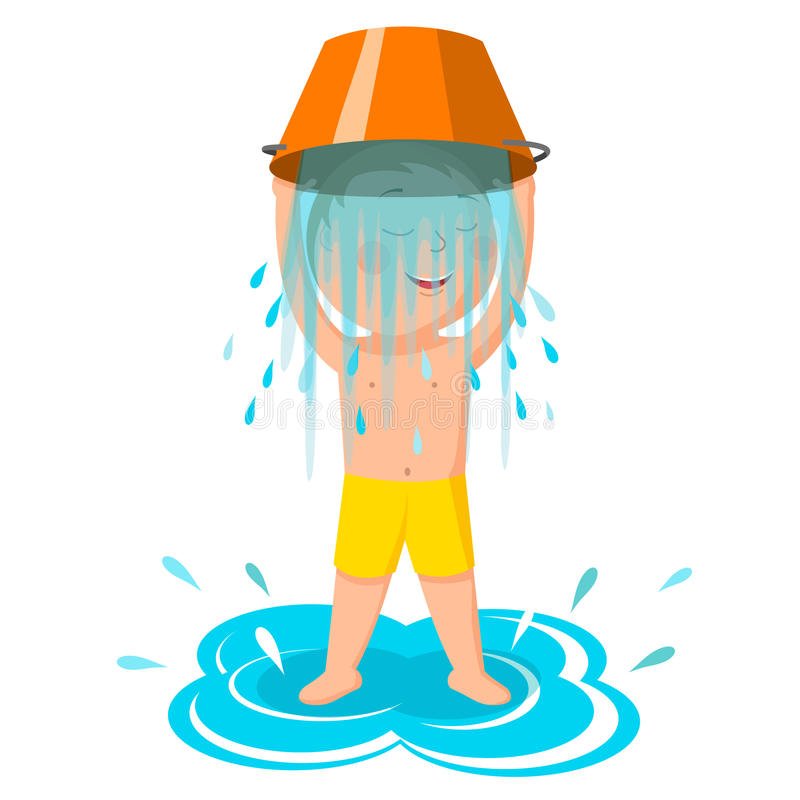 Помните что закаливание это одна из составляющих здорового образа жизни.Солнце, воздух и вода наши лучшие друзья!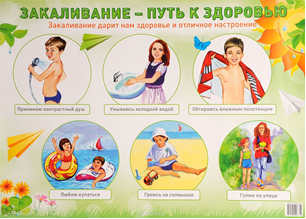 Составила: инструктор по ЛФК социально-реабилитационного отделения для граждан пожилого возраста и инвалидов  Таирова И.С.Краевое государственное бюджетное учреждение социального                   обслуживания «Комплексный центр социального обслуживания населения «Северный»Закаливание – залог здоровья!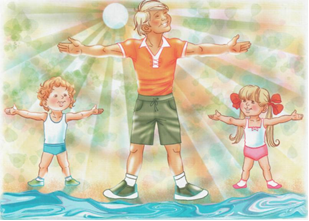 г. Енисейск, 2023